Cochez le titre du cours et encerclez le groupe dans lequel vous désirez vous inscrire.Fournissez les informations demandées et signez et datez le formulaire.Procédez au paiement du cours :par chèque à l’ordre de l’Institut québécois d’ébénisterie en un seul versement ou en deux versements selon les montants et dates figurant au tableau ci-dessous. Postez votre formulaire, accompagné des paiements  ou passez à nos bureaux.par accès-D. Envoyez votre formulaire par courriel.* Les taxes sont incluses dans le coût des cours. TPS 5% et TVQ 9.5%   TPS 133848083   TVQ 1013504322 **Tout chèque sans provision entraîne des frais supplémentaires.Nom et prénom :	Adresse :	Ville :		Code postal : 		Téléphone résidence : 			Téléphone travail :	Cellulaire :	  	Courriel :      	J’atteste avoir pris connaissance des conditions faisant partie intégrante du présent formulaire et je les accepte.Signature				DatePersonne attestant la réception du formulaire pour l’IQÉ		 	Date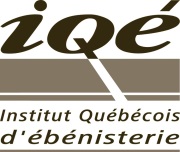 Site Internet : www.iqe.eduCourriel : admin@iqe.eduInstitut québécois d’ébénisterie inc.14, rue Soumande, bureau 2-15Québec (QC)  G1L OA4Téléphone : 418.525.7060Télécopieur : 418.525.6995Toutes les taxes sont inclusesToutes les taxes sont inclusesPaiement en 2 versementsLes versements postdatés doivent  accompagnés le formulaire d’inscriptionPaiement en 2 versementsLes versements postdatés doivent  accompagnés le formulaire d’inscriptionPaiement en 2 versementsLes versements postdatés doivent  accompagnés le formulaire d’inscription1 seul versement au moment de l’inscription1 seul versement au moment de l’inscriptionNom du coursGroupe1er chèque
daté du  1er cours2e chèque
daté du  
3e cours COÛT TOTAL*
en date de
l’inscription COÛT TOTAL*
en date de
l’inscriptionMatériauxPayable au début du coursMatériauxPayable au début du cours	Initiation (15h)        Planche à découper 	1   2112,00 $113,00 $225,00 $Selon le projet	Débutant (24h)Table basse :  carrée   rectangulaire		1 167,00 $168,00 $335,00 $Selon le projet	Tournage  (15h)1112,00 $113,00 $225,00 $Selon le projet	Finition manuelle (15h)1 112,00 $113,00 $225,00 $Selon les produits utilités	Marqueterie (24)1167,00 $168,00 $335,00 $Selon le projet